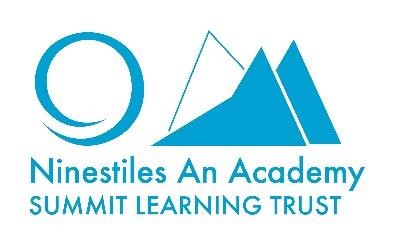 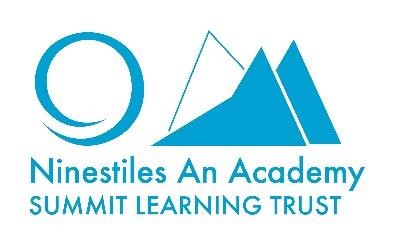 2 3 Essential Desirable Qualifications Qualified teacher status Good Degree (or equivalent) in a relevant subject Evidence of committing to Continuing Personal Development Additional educational qualification(s) Relevant experienceProven ability to demonstrate good teaching ensuring all students make excellent progress Successful and relevant secondary teaching experience Experience and understanding of a range of assessment techniques to maximise student progress Involvement in the preparation for and administration of assessment including end of key stage assessments in at least one key stage Proven ability to manage behaviour both within class and throughout the school Experience of monitoring and giving accurate feedback to colleagues, including observation of teaching resulting in improved outcomes. Successful class teaching experience across more than one key stage Involvement in the preparation for and administration of assessment including end of key stage assessments in more than one key stage Knowledge and understanding Clear understanding and detailed knowledge of current curriculum and assessment requirements and developments Understanding of relevant equal opportunities, health and safety and safeguarding guidance and legislation, and with commitment to keeping up to date with legislative changes affecting schools Knowledge of the regulations around safeguarding and how to address any issues that might arise Knowledge of good practice guidelines to form and maintain appropriate relationships and personal boundaries with children and young people Be able to demonstrate emotional resilience in working with children and colleagues Skills and aptitudes Excellent organisational and time management skills  Proven ability to motivate, inspire and manage staff and students Ability to communicate effectively both orally and in writing with a variety of audiences Ability to develop positive working relationships with students, parents, staff, Governors and local community Ability to listen and respond to others Successful experience of working with parents as partners in their child’s education Proven ability to meet deadlines and be punctual Is trustworthy, caring and kind Is approachable, but able to set appropriate personal and professional boundaries Is creative, flexible and open to new ideas Demonstrate a strong desire to achieve the highest possible level of educational achievement for each student in the school  Ability to report to and work with other stakeholders such as Governors, the LA and other external advisors or agencies Ability to manage change, involving and consulting students, parents, staff, Governors and others Enhanced DBS clearance Special Requirements Compliance with all School and Trust policies 